Annual  Report of SEBA( For the year 2016-17)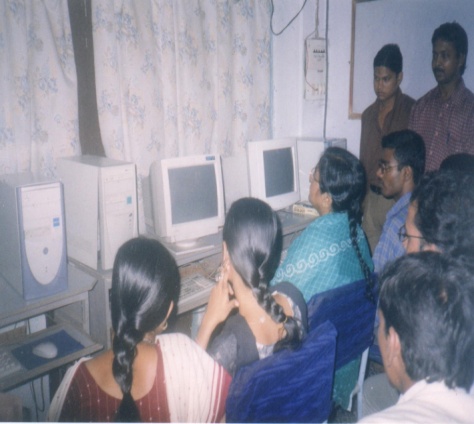 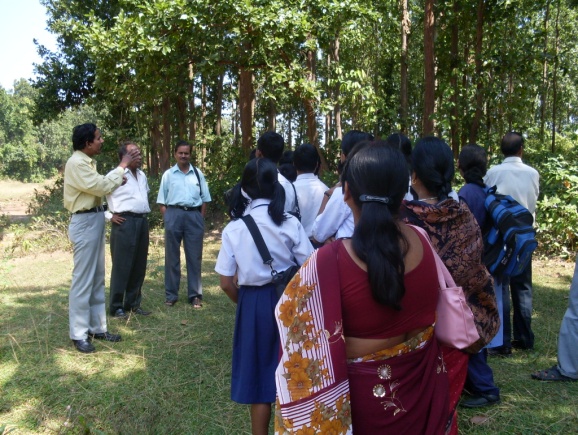 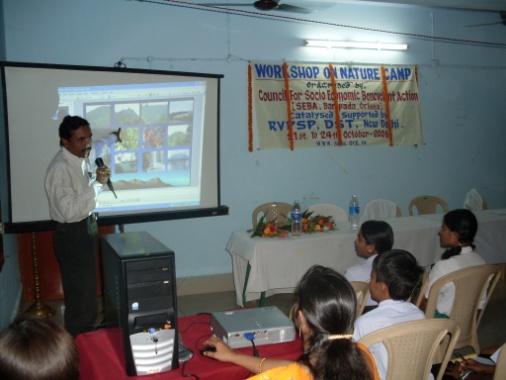 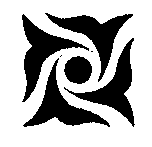 Council  for  Socio  Economic  Benevolent  Action (SEBA)At-Walliganj, Po-Bhanjpur, Dist-Mayurbhanj, Orissa, India, PIN-757002.  E-mail  : seba.odisha@gmail.comWebsite   :   www.seba.org.inTHE  ORGANISATION           The Council for Socio Economic Benevolent Action / SEBA is an non profit making non political and non religious organisation, formed by a group of young and experienced professionals drawn from various trade and sector of the society, with a common desire to make meaningful contribution to the society, bearing IGR Registration no-22006 / 184, of 2004-2005, District Registration No-5918-424 of 1996-1997, and FCRA Rgn No-104990046. Working in Orissa  since  April 1994 with the aim for improving all round development of the society by focusing on Health, Education and development of Socio Economic standard of the people.         Focusing on the  problem of global warming and consequences there of such as  short fall in Agriculture, scarcity of water, the organisation works for improvement of surface and ground water management, as well as improvement in Education, Health & Socio Economic situation. SEBA has taken an integrated innovative approach to solve the problems. We have sufficient number of experienced and well qualified staff and strong group of committed volunteers to execute the various developmental projects.          In last years  we got aid from Government of India, Department of Science & Technology, New Delhi for an amount of Rs. 1,10,500/- towards  Nature Camp workshop,  Rs. 1,11,000/- from Department of Science & Technology, New Delhi, to conduct ‘Training of Resource Teachers for conducting  Open  Ended  Experiments  on  Life  Sciences  using                 Vermicomposting as a  Base’, Rs. 10,000/- from the State Social Welfare Advisory Board, Orissa, towards Awareness Generation programme for Rural and poor women , Grant of Rs 71600/- from NABARD for Technical REDP Training on Bamboo Craft, Grant of Rs 1,80,000/- from Ministry of Textiles, Govt of India, New Delhi for Design Development in Bamboo craft. We  have  also  completed one Check Dam in Village  Nuadihi with  CAPART's assistance of Rs. 2,10,166/-. We have organized  the activities in Mayurbhanj district as nodal agency during  the Year of  Scientific Awareness-04 (A programme of  NCSTC, DST, Govt of India) with assistance from Govt of India, Department of Science & Technology, . We got books from Raja Rammohan Ray foundation twice for our  Rural library. Our organisation is also got registration under section 80G of Income Tax Act  1961.ACTIVITES EDUCATION  &  LITERACY    :          Our volunteers work for women & adult education  and T.L.C. The literacy programme for  the  street and  poor  children  drew  more  beneficiaries  into  its  fold beside the regular classes where children of 6+ age group taught, attention has been given  to  start one  school  for the  street children’s  and  children who  earn  for  theirlivelihood. The organization celebrated international literacy day on 8th September 2016 by organizing  literacy camp at Nuadihi & Jatipur. Children took out marches around the village, with appropriate slogans. Distribution of study materials was done beside providing refreshment to all who were present .Continued   …  p2                                                                    //  2  //AGRICULTURE   :	Our team of experts meets with the farmers & give them guidance for increase in production with the use of better quality of seeds, bio-fertilizer and latest innovative methods through out the year. Focusing on the  problem of global warming and consequences there of such as  short fall in Agriculture, scarcity of water, the farmers are guided for wise utilization of water and environment friendly agriculture. We  promoted SRI agriculture in Kaptipada Block supported by Dept of Agriculture, Govt of Odisha. 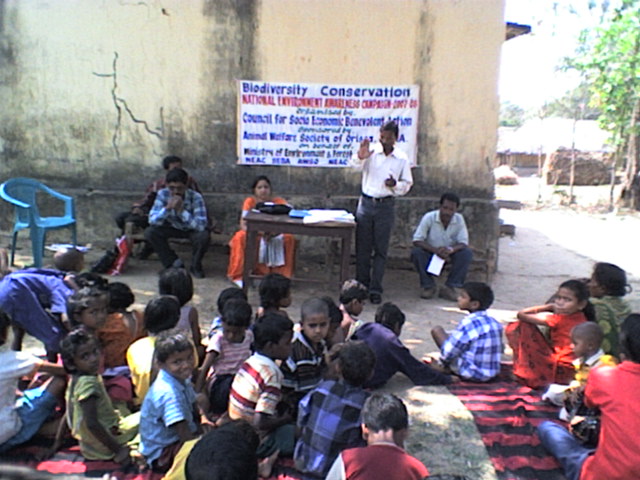              Training to  skill development                         Education to children  program  by SEBAHEALTH  &  AIDS  PROGRAMME   :          Various  Health  Programmes  as  well  as Health  Camp  was  organized  on  world  Health  day 7th April 2016 . One mobile Health  camp was  organized, in  which  four hundred persons  of  seven  villages  from  various  age  group got  free  medical  check up. RCH programme was also conducted. On world AIDS Day i.e. on 1st December 2016, AIDS awareness camp was organised to give first hand information to  the vulnerable groups & truck drivers playing on the National High Way. Around  five  hundred   participants  from various  social  back ground  attended  the camp. On  Anti leprosy day i.e. on 30.1.2017,   Seminar  & awareness  campaign was  undertaken  for  prevention  of  leprosy  for the  highly  sensitive  area  Raghunathpur and rehabilitation for leprosy cured persons as well as FORD assisted programs were undertaken .ENVIRONMENT AWARENESS PROGRAM  :       Environment  protection  camp  was  organised  in  Nuadihi on  World Environment Day 5th June 2016. Basic knowledge of environmental cleanliness  and pollution was disseminated. Back  yard  plantation  has been  encouraged  by  distribution of  fruit  bearing plants among the villagers . One Demonstration of Vermin  composting pit, was organized  at village  Sirishbani   under   Samakhunta   Block, in  the context of  “Global warming” issues. on  28th  February 2017.  Public Meeting on the theme of   “Swachha Bharat Abhiyan”    was organized at Baripada. Dr Subrat Satapathy, Scientist, Sceri culture Department, Keonjhar, has joined as the Chief Resource person beside Mr Sisir Panda, Geologist   and Ms BinaPani  Panda, Principal, SVSS, Sirisbani, Baripada. Continued   …  p3                                                                          //  3  //     SKILL UPGRADATION TRAINING FOR ARTISAN   :       We are conducting various skill up gradation trainings for rural poor artisans   from time to time in the sector of Tasar reeling and weaving, Bamboo, Sabai and other      Handicrafts, beside khali stitching for which we got support from Development Commissioner (Handicraft), Ministry of Textiles, Govt of India, New Delhi, UNIDO  and  NABARD.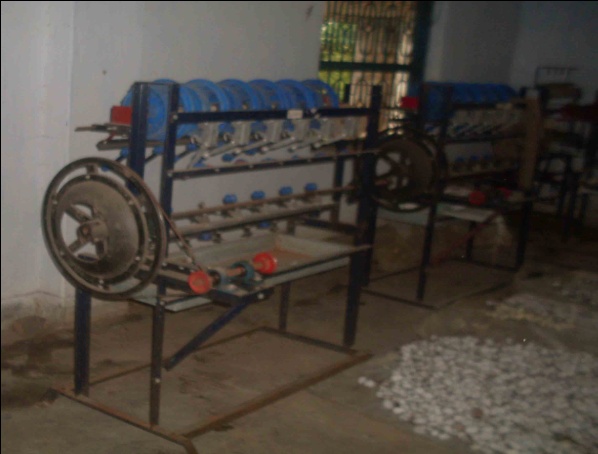             Bamboo craft training  by SEBAi                       Improved Tasar reeling machine  for                                                                                    the reeling traineesPROGRAMME FOR WOMEN & AWARENESS ON HUMAN TRAFFICKING :      On international women’s day 8th March 2017, seminar and awareness programme for rights of women and ‘Awareness program on Human Trafficking’   was conducted, in which Mr Rabindra Padhiari, Legal Advisor, SEBA, advised women’s about rights of women protection and Laws thereof ,  various mode of Human Trafficking and its affects on society, as well as how to control it was discussed .                 Distribution of study materials to Needy  students        Demonstration & Awareness on SRI Agriculture        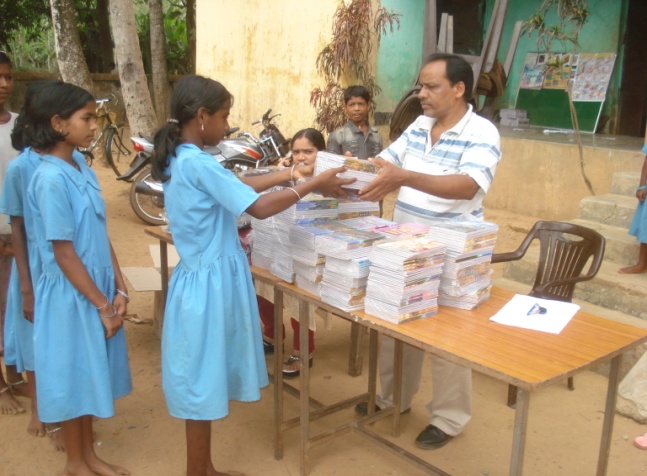 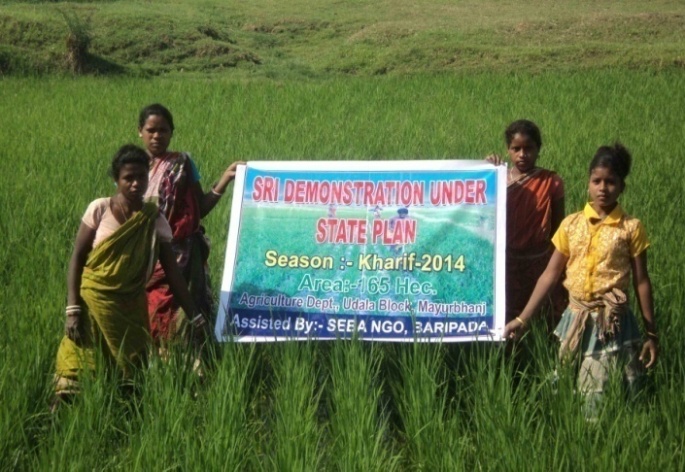 ILU-HA ASSISTED PROGRAM   :        Educational assistance such as distribution of  Books, Note Book, Geometry Box etc has been distributed to 512 number of School going poor children, who were under the shadow of Leprosy, TB and AIDS, of  Mayurrbhanj  district. Beside  this various  leadership  and   talent development activities such as Quiz, drawing, debate has been conducted among  the  school students. The programme was supported under Read to Lead Programme of International Leprosy Union – Health Alliance (ILU-HA)  of Pune, Maharasthra. Continued   …  p4                                                                         //  4  //DISASTER RELIEF & REHABILITATION  :Our volunteers  worked for relief and rehabilitation of slum dwellers during the flood of river Subernarekha and Budhabalanga. We have supplied cooked food and water by making a camp at village Tumudibandha  during August 14-18 for the flood affected in Subernarekha.SCIENCE & TECHNOLOGY    :        On national science day i.e  28th  February 2017, various competition among school students such as Quiz, Drawing etc on scientific themes were conducted among school going children of Baripada.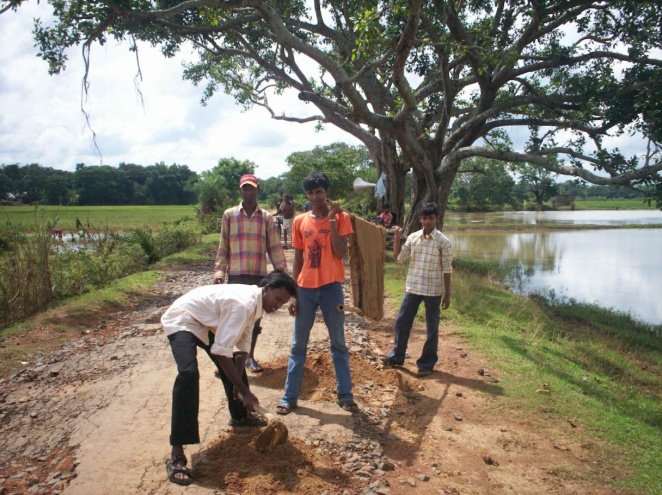 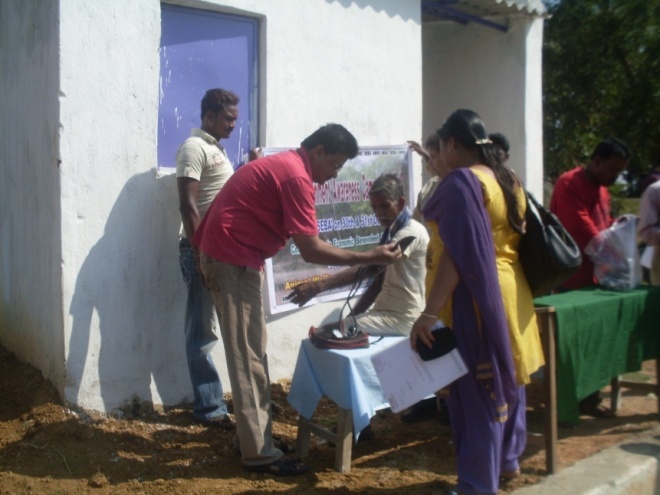           Work camp at village Khasadihi, Baripada.                                 During Health camp     RURAL INDUSTRY SERVICE CENTRE PROGRAM  :Our professional Mr Pranab Mohapatra attended RuTag programme at IIT Kharagpur, in connection to promotion and  development of various Rural based technology activities. Our organisation is promoting machineries for use by rural craft persons to enhance their income.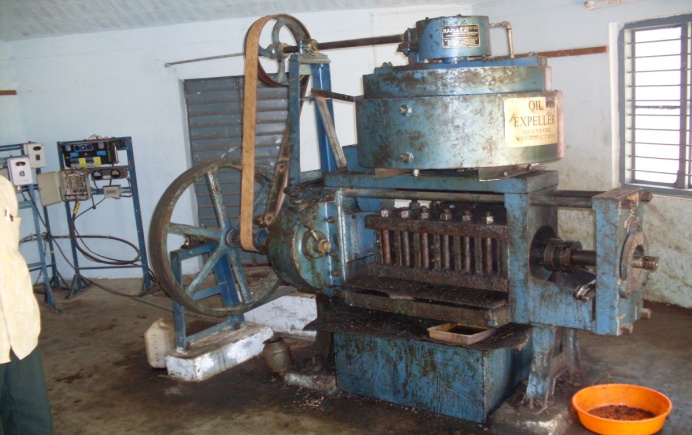 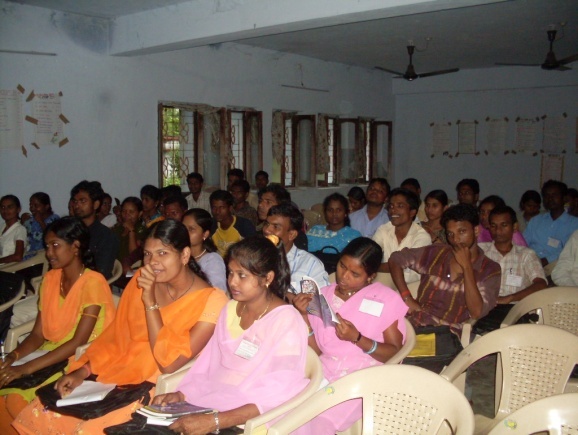  Extraction  of  oil  from minor  forest  products       During consumer awareness programme      Rural industry service center (RISC) program was initiated in line with RuTAG, IIT, Kharagpur. Where unemployed youths are given training in various income generation activities such as Soap making, Extraction of edible oil from minor forest products, Making of Handmade papers and Paper Bag  etc.   This year one  sabai  grass   rope   making machine developed by RuTag  unit IIT , Kharagpur, was introduced. The trainees were  encouraged to  setup there individual production units. We have also opened one Rural Technology Park at Nuadihi. Continued   …  p5                                                                          //  5  //CONSUMER RIGHTS  PROGRAM  :       On Consumer rights Day  i.e  on 15th March 2017, one Consumer rights program was conducted, in which  around two hundred number of participant participated. The participants are given information regarding  rights of consumer’s and protection thereof as per law .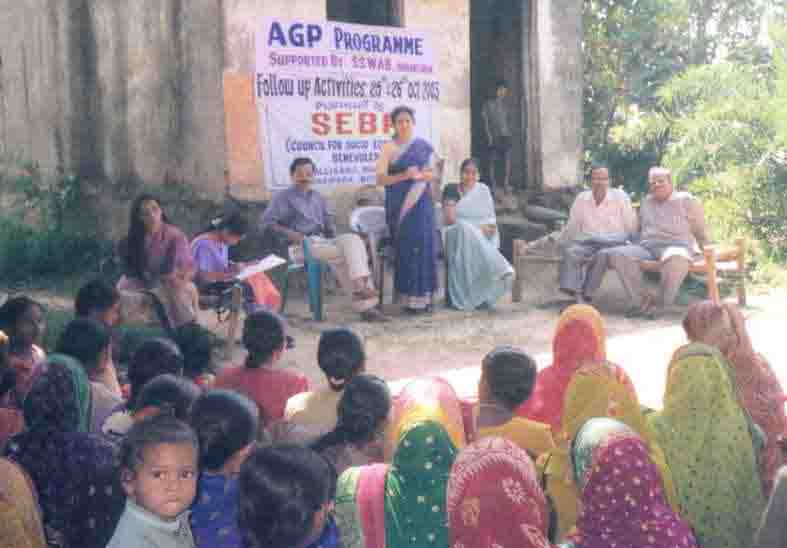 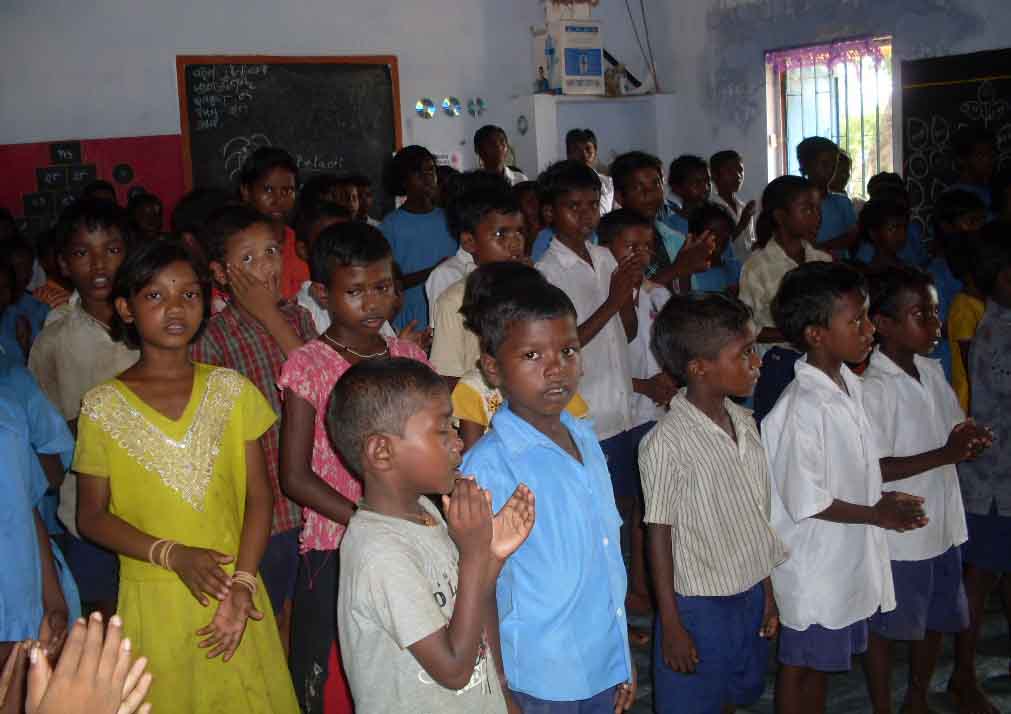   Interaction with women SHG groups on microcredit            Interaction among students from different sectorROAD SAFETY AWARENESS CAMPAIGN :	Road  safety  awareness campaign has been observed during January 2017, oneSeminar  and     Bi-cycle  rally  was also conducted   in 14th   January 2017,   to create awareness among Truck drivers  for safe driving in National Highways. Some of the drivers who participated in last year has also participated and shared their experiences regarding practicising road safety measures.PROGRAMME FOR AGED  :     We continue our Aged  care  programme at Nuadihi in which Sixty plus Age group beneficiaries were provided health care facility along with day care center. An eye care camp was organized on 15th August 2016, where one hundred twety six aged persons checked their vision, beside free lenses and medicines were provided to them. Villagers requested for provision of one Mobile health care center for regular health facilities.MICROCREDIT & SHG PROGRAM  :       Our organization is a member of world Micro credit summit, a federation of  women SHG’s has been done in Hatikote GP, including seventeen villages of the GP, where five  hundred sixty number of women comprising fifty six  SHG’s  are together for enhancement of their income as well as all round development.	 Beside  the  above activities other Socio-Economic programmes such as  protection, Rural sanitation, Malaria & TB eradication , RCH Programme, activities on Handicraft & Cottage industry, Rehabilitation of leprosy cured persons, Watershed  Management  programmes and Community library facilities with support of RRLF continued. Date  :  15th  April  2017 .		                       	             ( R. N. Mishra )Place :  Baripada.					   	            Chairman, SEBA